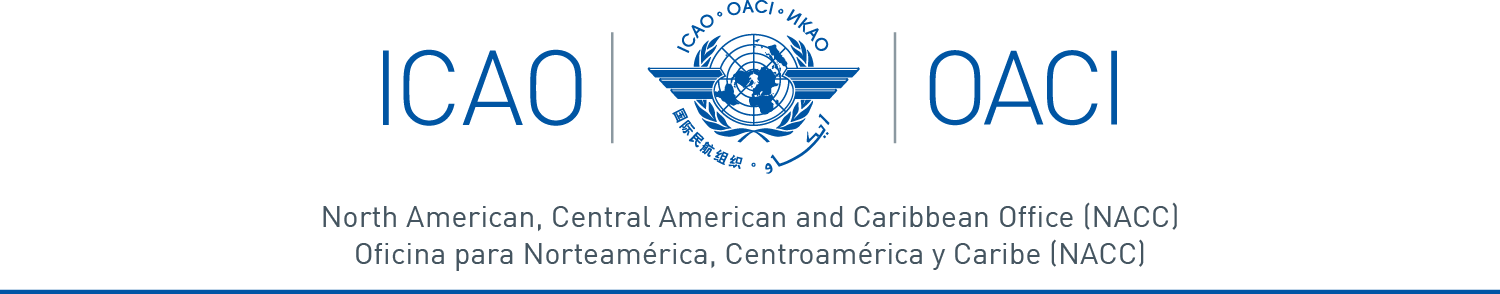 STATES ACTION PLANIdentification of the different Stakeholders that it will impact directly/indirectly by ADS-B implementation.State Objectives of ADS-B implementation ADS-B Enables Status implementation.Aircraft ADS-B version statistics:Commercial aircraft onboard equipment statisticsGeneral aviation on-board equipment statistics.Legislation/Regulatory development status:What type of regulation?.Phased approach or One implementation dateList of Stakeholders Provide list of those you believe should be engaged as part of your regulatory processProposed regulation languageUtilize COCESNA briefing, RTCA DO-318l/EUROCAE ED-161 (ADS-B-RAD), FAA briefing on legislation, 14 CFR 91.225 and 91.227, etc. as example.Proposed process to be followed for implementation of regulation.Expected or typical process for acquiring appropriate infrastructure.Include how/where this ties into your process for implementing a ruleNAM/CAR/SAM Workshop on the Development of the regulation forthe implementation of Automatic Dependent Surveillance – Broadcast (ADS-B)On-line, 28 February 2023 Enabler CategoryEnabler TypeEnabler NameStakeholdersState Status implementationGround system infrastructureSurveillanceADS-B Implementation stand-alone or integrated (e.g., MLAT, w/SSR, etc.)Ground system infrastructureSurveillanceService Delivery Point(s) for ADS-B informationGround system infrastructureTechnical systemsHMI that supports controller awarenessAirborne system capabilitySurveillanceSSR Mode S transponder with ADS-B extended squitter version 0, version 1, or version 2Airborne system capabilityNavigationBasic Aviation GNSS receiver with RAIMTraining------------------Training requirements ADS-B implementationAirborne RegulationsSurveillanceWhat existing regulations exist for requiring Transponder, ADS-B, and ACAS equipage? Provide reference to the existing regulation and/or the existing regulation language.